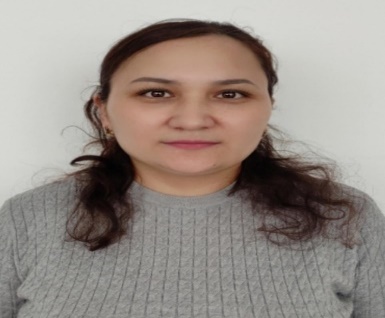 Дюсекенова Ранагуль Айтмухановнаучитель начальных классовКГУ СОШ №24г.ПавлодараИстория освоения космосаХод урокаПредмет ЕстествознаниеРаздел  «Земля и космос» Школа: №24  г.ПавлодарТема урока История освоения космоса (1-ый урок)Цели обучения 3.4.2.1-  рассказывать о некоторых значимых событиях в освоении космоса; 3.4.2.2 - объяснять значение космоса в развитии человечестваЦель урока Знать некоторые значимые события в освоении космоса и значение космоса в развитии человечества. Критерии оценивания-знает некоторые значимые события в освоении космоса- определяет,  каково  значение  космоса  в  развитии  человечества; Языковые задачи освоение космоса, открытый космос, спутник, космодром.Методы обучениясловесный, наглядный, поисковый, практический.Формы обученияиндивидуальная, групповая, в парах.Воспитание ценностейКазахстан - космическая держава Межпредметная связьпознание мира, художественный трудПредыдущие знанияНазывают сферы земли,  материки, планетыЭтапы урокаДеятельность учителяДеятельность учащихсяРесурсНачало урока2 мин   3 мин2 минСередина урока3 мин7 мин1 мин3 мин10 мин Организационный момент. Создание положительного эмоционального настроя. -Сегодня вы работать будете в группах. За активную работу и правильные ответы в группах вы будете получать  звёздочки. Актуализация знания. -Сейчас мы с вами повторим пройденный материал методом «Лови ошибку».  На карточках у вас вопросы по домашнему заданию, на которые вы должны ответить «да» или «нет». Потом проведёте взаимопроверку по ключу.1.Атмосфера – это газовая оболочка Земли? 2. Гидросфера –верхняя твёрдая оболочка Земли? 3. Биосфера – оболочка Земли заселённая живыми организмами4. Литосфера – водная оболочка Земли  5. На нашей планете 6 материков  Ключ на слайдеОбратная связь.  Поощряю звёздочкамиВыход на тему.  Мозговой штурм Предложить посмотреть отрывок мультипрограммы (загадка о космосе). – Как вы думаете, о чем мы будем говорить сегодня на уроке?- Да, мы сегодня будем говорить о космосе, а именно об освоении космоса (открываю название темы на доске).- Давайте вместе сформулируем цель нашего урока, что вы сегодня должны узнать? Чему научиться?  (помочь сформулировать цель урока)Изучение нового материалаГрупповая работа- У вас на столах конверты с рисунками. Вы должны в группе  выбрать из перечня рисунков те, которые относятся к космосу и составить постер каким вы представляете космос.(за постеры поощрить звёдочками, словесной похвалой)- Какая наука изучает космос?- А, зачем люди  изучают  космос?  (ФО- У вас в каждой группе есть таблица, которую вы должны будете заполнять в течении урока. (Таблица ЗУХ). Сейчас обсудите в группах, что вы знаете о космосе, об освоении  космоса и заполните первый столбик таблицы. Затем в течении урока будете заполнять всю таблицу об освоении космоса.Выслушать ответы детей по заполнению таблицы «знаем» - Что ж, давайте узнаем, как же ещё люди осваивали космос.- Но вначале обратите внимание на схему, на стр. 111. С помощью чего и кого люди осваивали космос?  (выслушать мнение детей)            Исследование космоса  автоматические           пилотируемые   космические                космические     аппараты                      полёты                         ФО - Молодцы! Спасибо (поощрение звёздочками)Физминутка - Сейчас я вам предлагаю  посмотреть небольшой видеоролик об освоении космоса. Внимательно слушайте и запоминайте услышанную информацию. Так как вам нужно будет заполнять второй столбик, что вы узнали нового об освоении космоса.Фронтальный опрос- А сейчас в учебнике на стр.111-113 самостоятельно прочитайте тему «История освоения космоса», а затем  обсудите в группе, что нового вы узнали из прочитанного и дополните второй столбик таблицы «Узнали».  Не забудьте в конце заполнить третий столбик, что ещё вы бы хотели узнать.ФО. Обратная связь: - Что вы узнали нового по сегодняшней теме?- Какая информация для вас была самой  интересной? - Кому тяжело было запомнить новую информацию? Что именно тяжело запомнить?-  А сейчас давайте послушаем стихотворение Аркадия Хайт «По порядку все планеты»-У всех так по порядку получились планеты?-А сколько у нас планет? Вспомните, мы проходили во втором классе.- Плутон относится к планете? Почему? Класс заранее поделен на 4  группы(И) Отвечают на вопросы  «Да» или  «Нет». (П) Взаимопроверка по ключу (К) Отгадывают загадку. Ответ «космос»- о  космосе- знать  некоторые события в освоении космоса и значение космоса в развитии человечества(Г) Учащиеся в группах выбирают из перечня рисунков те, которые относятся к космосу. Создают постер и вывешивают на доску. 1 ученик объясняет, как по мнению их группы  выглядит  космос.- Астрономия- Чтобы знать, что находится в космосе, знать планеты и тд.(Г) Обсуждая в группах, заполняют таблицу ЗУХ (1 столбик – Знаем)Зачитывают с таблицы что знали.(К) ответы учащихся…Выполняют физминутку (К) смотрят видеоролик из раздела «Первые исследования космоса»  -   «Первые космонавты»ответы детей.(И), (Г) Самостоятельно изучают тему,обсуждают в группах и заполняют второй столбик таблицы «ЗУХ»(И) Стихотворение «По порядку все планеты» Аркадий Хайт. Озвучивают второй столбец «Узнал»звёздочкиКлюч1в.- да2в.- нет3в - да4в. – нет5в. – даСлайд 1Конверты с рисун., клей, А4Программа о космосе (отрывок)Таблица ЗУХУчебникс сайтаBilimland. kzучебник карточкаКонец  урокаРефлексия5 мин 3 мин1 мин - Ребята, до конца урока осталось немного времени, давайте подведём итоги, какие знания вы получили на уроке. Ответьте на вопросы теста. Проверка по ключу по дескрипторам ФО. Обратная связь. - Поднимите руки, кто правильно ответил на все вопросы и получил 5 баллов? 4балла, 3 балла Сейчас выслушаем наших спикеров, что они скажут нам по работе своих групп.Домашнее задание:1уровень - Закрепить  материал,  изученный  на  уроке стр. 111-112, в тетради стр.15  1-е задание – Сопоставить события в освоении космоса с датой, 2 уровень -  Найти и собрать информацию об открытиях в области космонавтики и поделиться найденной информацией на следующем уроке.3 уровень – придумать сказку, историю «Мой полёт в  космос»Рефлексия содержания учебного материала  «Светофор»  (самооценивание) -Сейчас прошу вас оценить свою работу и знания за урок, кружочками светофора.Зелёный – если вы знаете о некоторых событиях в освоении космоса и можете объяснить значение космоса в развитии человечестваЖёлтый – запомнили  некоторые событиях в освоении космоса, но затрудняетесь объяснить значение космоса в развитии человечестваКрасный  – плохо  поняли тему.По результатам «Светофора»  учитель дает обратную связь…-Как вы думаете, всё ли вы узнали об освоении космоса?- О чём ещё вам бы хотелось узнать? Использую приём «Комплимент».ФО по теме «Освоение космоса»Тестовые заданияПоднимают руки, кто- сколько набрал балловОтветы учащихся«Светофор» Поднимают кружочки  на каком уровне усвоения знаний они находятся: - Я поднял(а) зелёный цвет,  потому что ...-  Я  понял,   что… - Мне было   трудно… Озвучивают свои ответы с таблицы третьего столбика - «Хотим узнать»Слайд  2Кружки«Светофор» 